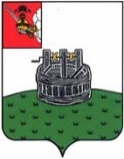 ЗЕМСКОЕ СОБРАНИЕ ГРЯЗОВЕЦКОГО МУНИЦИПАЛЬНОГО ОКРУГАРЕШЕНИЕот 21.02.2023                                    № 28                               г. ГрязовецОб утверждении Положения об официальном сайте Грязовецкого муниципального округа Вологодской областиС целью обеспечения реализации прав граждан и организаций на доступ к информации о деятельности органов местного самоуправления Грязовецкого муниципального округа, в соответствии со статьями 37, 41 Федерального закона от 06.10.2003 № 131-ФЗ «Об общих принципах организации местного самоуправления в Российской Федерации», Федеральным законом от 09.02.2009 № 8-ФЗ «Об обеспечении доступа к информации о деятельности государственных органов и органов местного самоуправления», постановлением Губернатора Вологодской области от 15.12.2022 № 265 «О реализации проекта по развертыванию и публикации в информационно-телекоммуникационной сети «Интернет» официальных сайтов, реализованных на базе федеральной государственной информационной системы «Единый портал государственных и муниципальных услуг (функций)», Уставом Грязовецкого муниципального округа Вологодской области,Земское Собрание округа РЕШИЛО:  1. Определить сайт по электронному адресу https://35gryazovetskij.gosuslugi.ru официальным сайтом Грязовецкого муниципального округа Вологодской области в информационно-телекоммуникационной сети «Интернет».2. Утвердить прилагаемое Положение об официальном сайте Грязовецкого муниципального округа Вологодской области.3. Администрации Грязовецкого муниципального округа:3.1. в срок до 1 марта 2023 года ввести в эксплуатацию официальный сайт Грязовецкого муниципального округа в информационно-телекоммуникационной сети "Интернет" (далее - сайт) в качестве общедоступного ресурса с сетевым адресом: https://35gryazovetskij.gosuslugi.ru;3.2. определить структуру сайта, перечень информации, подлежащей размещению на сайте, порядок подготовки, предоставления и размещения информации на сайте, требования к технологическим, программным и лингвистическим средствам обеспечения пользования сайтом;3.3. обеспечить организационно-техническое сопровождение и организацию информационного обеспечения сайта в соответствии с утвержденным Положением об официальном сайте Грязовецкого муниципального округа Вологодской области.4. Установить, что в период до ввода в эксплуатацию официального сайта Грязовецкого муниципального округа Вологодской области, указанного в пункте 1 настоящего решения, сайт по электронному адресу https://gradm.ru является официальным сайтом Грязовецкого муниципального округа Вологодской области в информационно-телекоммуникационной сети «Интернет».5. Признать утратившими силу решение Земского Собрания Грязовецкого муниципального района от 20.08.2014 № 107 «Об официальном интернет-сайте Грязовецкого муниципального района».6. Настоящее решение вступает в силу со дня его принятия.ПриложениеУтверждено решением Земского Собрания Грязовецкого муниципального округа Вологодской области от 21.02.2023 № 28Положениеоб официальном сайте Грязовецкого муниципального округаВологодской области1. Общие положения1.1. Настоящее Положение об официальном сайте Грязовецкого муниципального округа Вологодской области (далее - Положение) разработано в соответствии с Конституцией Российской Федерации, Федеральным законом от 06.10.2003 № 131-ФЗ «Об общих принципах организации местного самоуправления в Российской Федерации», Федеральным законом от 09.02.2009 № 8-ФЗ «Об обеспечении доступа к информации о деятельности государственных органов и органов местного самоуправления», постановлением Губернатора Вологодской области от 15.12.2022 № 265 «О реализации проекта по развертыванию и публикации в информационно-телекоммуникационной сети «Интернет» официальных сайтов, реализованных на базе федеральной государственной информационной системы «Единый портал государственных и муниципальных услуг (функций)», Уставом Грязовецкого муниципального округа Вологодской области.1.2. Официальный сайт Грязовецкого муниципального округа Вологодской области (далее - сайт) является официальным источником информации о деятельности органов местного самоуправления Грязовецкого муниципального округа.1.3. Адрес сайта в информационно-телекоммуникационной сети «Интернет» (далее - сеть Интернет): https://35gryazovetskij.gosuslugi.ru.1.4. Основными задачами деятельности сайта являются:- обеспечение гласности деятельности органов местного самоуправления Грязовецкого муниципального округа и доступности муниципальных информационных ресурсов;- публикация информации, имеющей открытый характер и предназначенной для сведения организаций и граждан;- создание условий для эффективного взаимодействия, в том числе информационного, органов местного самоуправления Грязовецкого муниципального округа с гражданами, общественными организациями и хозяйствующими субъектами;- оперативное и объективное информирование о происходящих в Грязовецком муниципальном округе общественно-политических и социально-экономических процессах.1.5. На сайте могут размещаться интерактивные сервисы (обсуждения, опросы, формы для направления обращений граждан, информации и запросов, поисковые и другие сервисы), ссылки на различные информационные ресурсы в сети Интернет.1.6. Понятия и термины, не определенные в настоящем Положении, используются в значениях, установленных федеральными законами от 27.07.2006 № 149 «Об информации, информационных технологиях и о защите информации», от 27.07.2006 № 152-ФЗ «О персональных данных», от 09.02.2009 № 8-ФЗ «Об обеспечении доступа к информации о деятельности государственных органов и органов местного самоуправления».2. Размещение информации на сайте2.1. Информация, размещаемая на сайте, носит официальный характер, является публичной и бесплатной. На сайте может размещаться информация, не носящая официального характера, с обязательным уведомлением о ее источнике и статусе.2.2. Пользователями сайта являются физические и юридические лица, общественные объединения, государственные органы, органы местного самоуправления, получающие доступ к информации, размещенной на сайте, с использованием сети Интернет.2.3. Структура сайта, перечень информации, подлежащей размещению на сайте, порядок подготовки, предоставления и размещения информации на сайте регулируются постановлениями администрации Грязовецкого муниципального округа.3. Ограничения по использованию сайта3.1. Запрещается размещение на сайте:- сведений о фактах, событиях и обстоятельствах частной жизни граждан, позволяющих идентифицировать их личность, за исключением сведений, подлежащих распространению в средствах массовой информации в случаях, установленных нормативными правовыми актами Российской Федерации;- сведений, составляющих тайну следствия и судопроизводства, а также сведений о защищаемых лицах и мерах государственной защиты, осуществляемой в соответствии с Федеральным законом от 20.08.2004 N 119-ФЗ "О государственной защите потерпевших, свидетелей и иных участников уголовного судопроизводства" и другими нормативными правовыми актами Российской Федерации;- служебных сведений, доступ к которым ограничен органами государственной власти в соответствии с гражданским кодексом Российской Федерации и иными нормативными правовыми актами Российской Федерации (сведения, составляющие служебную тайну);- сведений, связанных с профессиональной деятельностью, доступ к которым ограничен в соответствии с Конституцией Российской Федерации и иными нормативными правовыми актами Российской Федерации (сведений, составляющих врачебную, нотариальную, адвокатскую тайну, тайну переписки, телефонных переговоров, почтовых отправлений, телеграфных и иных сообщений);- сведений, связанных с коммерческой деятельностью, доступ к которым ограничен в соответствии с Гражданским кодексом Российской Федерации (сведения, составляющие коммерческую тайну);- сведений, составляющих иную охраняемую законом тайну, другую информацию ограниченного доступа;- экстремистских материалов;- предвыборной агитации и агитации по вопросам референдума;- объектов интеллектуальной собственности, любой иной информации, нарушающей законодательство в сфере интеллектуальной собственности;- рекламы (за исключением социальной рекламы);- вредоносного программного обеспечения;- информации, содержащей ненормативную лексику.4. Организационно-техническое обеспечение сайта4.1. Ответственность за организационно-техническое обеспечение сайта возлагается на администрацию Грязовецкого муниципального округа.5. Опубликование информации на сайте5.1. Администрация Грязовецкого муниципального округа выполняет функции по обработке, размещению и редактированию переданной поставщиками информации, имеет право на стилистическую и грамматическую корректуру информации, направляемой для размещения на сайте (за исключением размещаемых на сайте муниципальных правовых актов).5.2. Поставщиками информации, размещенной на сайте, являются органы местного самоуправления Грязовецкого муниципального округа, отраслевые (функциональные), территориальные органы администрации Грязовецкого муниципального округа, уполномоченные администрацией Грязовецкого муниципального округа муниципальные учреждения Грязовецкого муниципального округа, Территориальная избирательная комиссия Грязовецкого муниципального округа.Поставщики информации, размещаемой на сайте:5.2.1. передают информацию для размещения на сайте в соответствии с перечнем информации о деятельности органов местного самоуправления, размещаемой в сети интернет, и порядком подготовки и размещения информации на официальном сайте, утвержденными постановлениями администрации Грязовецкого муниципального округа;5.2.2. несут ответственность за полноту, достоверность и актуальность размещенной на сайте информации.6. Защита информации6.1. В целях защиты общедоступной информации, размещенной на сайте в форме открытых данных, в соответствии с действующим законодательством и с учетом положений Приказа Минкомсвязи России от 25.08.2009 № 104 «Об утверждении Требований по обеспечению целостности, устойчивости функционирования и безопасности информационных систем общего пользования» необходимо обеспечивать:1) использование сертифицированных в порядке, установленном законодательством Российской Федерации, средств защиты информации от неправомерных действий, в том числе средств криптографической защиты информации;2) применение сертифицированных в порядке, установленном законодательством Российской Федерации, программных и аппаратных средств антивирусной защиты, средств защиты от распределенных атак на сайт с целью создания условий, при которых пользователи сайта не смогут получить к нему доступ либо доступ будет затруднен, фильтрации и блокирования сетевого трафика;3) ведение электронных журналов учета операций, выполненных с помощью программного обеспечения и технологических средств, используемых для публикации, актуализации, удаления, предоставления информации в форме открытых данных, позволяющих обеспечивать учет всех действий, фиксировать точное время, содержание изменений и информацию лице ответственном за размещение информации на сайте.6.2. Общедоступная информация в форме открытых данных должна размещаться на русском языке. Допускается указание наименований иностранных юридических лиц, фамилий и имен физических лиц с использованием букв латинского алфавита.Председатель Земского Собрания Грязовецкого муниципального округа____________________Н.В.ШабалинаГлава Грязовецкого муниципальногоокруга________________       С.А.Фёкличев